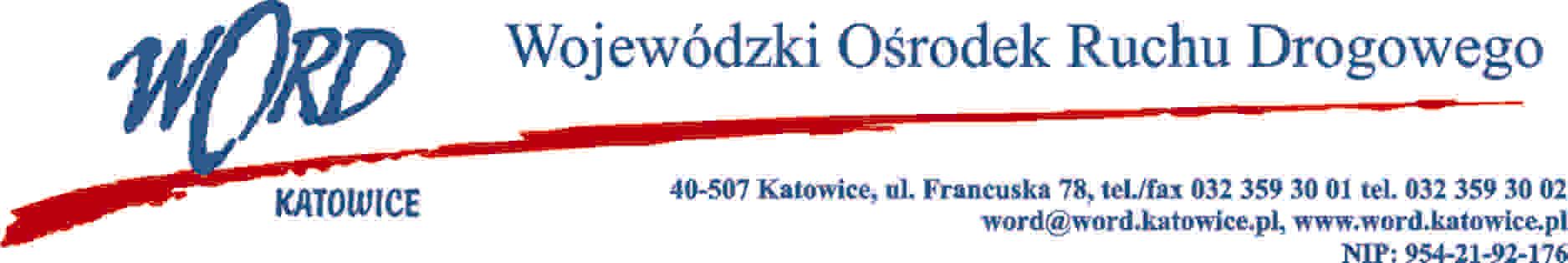 Postępowanie o udzielanie zamówienia publicznego o wartości poniżej 130.000 zł.Katowice, dnia 04.11.2022 r. AT-ZP.261.602.9.2022.ŁŻInformacja z otwarcia ofert w dniu 02.11.2022 r.Dotyczy: informacji z otwarcia ofert w dniu 02.11.2022 r. o godz. 10:30 w postępowaniu w trybie regulaminu zamówień publicznych na wybór Wykonawcy, który dostarczy arkusze przebiegu egzaminu zgodne ze wzorem nr 1, załącznika nr 5 Rozporządzenia Ministra Infrastruktury z dnia 28 czerwca 2019 r. w sprawie egzaminowania osób ubiegających się o uprawnienia do kierowania pojazdami, szkolenia, egzaminowania i  uzyskiwania uprawnień przez egzaminatorów oraz wzorów dokumentów stosowanych w tych sprawach (Dz.U. 2019 poz. 1206).W przedmiotowym postępowaniu ofertę złożyli Wykonawcy: Najkorzystniejszą ofertę złożył Wykonawca PPHU DRUK Piotr Lewicki ul. Przasnyka 11/U1B 01-756 Warszawa i z tą też firmą zawarta zostanie stosowna umowa.Dyrektor WORD KatowiceKrzysztof PrzybylskiOtrzymują;1)www.wordkatowice.logintrade.net2)www.bip.word.katowice.pl3) a/aWykonawcyCena bruttoIlość punktów1.F.H. REMI Adam Krokowski ul. Strażacka 35 43-382 Bielsko-Biała NIP:5470164138 18265,5075,762.BGA Grzegorz Juśkiewicz ul. Żędowicka 49 47-133 BarutNIP: 631001124820664,0066,963.PPHU DRUK Piotr Lewicki ul. Przasnyka 11/U1B 01-756 WarszawaNIP: 584100369513837,501004.FIRMA POLIGRAFICZNA AA PRINT s.c. ul. Staromiejska 6/10d 40-013 Katowice NIP: 634014015713948,20 99,215P.H.U. PERFEKT-DRUK A. Łęgowik ul. Św. Rocha 118 42-202 Częstochowa NIP: 949078943519065,0072,58